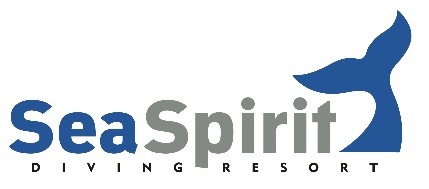 Program PADI Open Water Diver Course at Sea Spirit (with E-learning)Day 1 02.30pm/03.00pm. We gather at our Dive Resort situated at the Hotel Naxos Beach (Giardini-Naxos) where we will welcome you with tea and coffee, arrange registration, paperwork, quick-review of the theory and prepare all dive equipment you need for the course.03.30pm-06.30pm. Confined water session at the Olympic Swimming Pool of the Naxos Beach where you will practice all necessary skills for the PADI Open Water Diver Certification with your instructor.  Day 208.30am. We gather at the Dive Resort to prepare dive equipment.09.00am.We will leave with our boats to the Isola Bella Marine Park in Taormina where we will do 2 dives. During the navigation we tell you all the stories about the area and show you the Marine Park and the Blue Cave. The transfer from our resort to the harbour in Giardini-Naxos is included.10.00am. Open Water Dive 1 (with required skills of the dive, max. 12 meters)11.30am. Between the dives we will have a nice break at the restaurant ‘Pizzichella’ located next to Isola Bella which offers us a beautiful view of this marvelous island (sea conditions permitted). During the break we offer a selection of fresh fruit, iced tea and water. There is also the possibility to go to the toilet.12.00pm Open Water Dive 2 (with required skills of the dive, max. 12 meters) 01.30pm After diving, we offer a tasteful Sicilian wine and almond biscuits on board. We also have relaxing music on board and our crew will create a nice atmosphere. 02.00-02.30pm Back at the office, washing equipment and arranging for next day. Day 308.30am We gather at the Dive Resort to prepare dive equipment.09.00am.We will leave with our boats to the Isola Bella Marine Park in Taormina where we will do 2 dives. During the navigation we tell you all the stories about the area and show you the Marine Park and the Blue Cave. The transfer from our resort to the harbour in Giardini-Naxos is included.10.00am. Open Water Dive 3 (with required skills of the dive, max. 18 meters)11.30am. Between the dives we will have a nice break at the restaurant ‘Pizzichella’ located next to Isola Bella which offers us a beautiful view of this marvelous island (sea conditions permitted). During the break we offer a selection of fresh fruit, iced tea and water. There is also the possibility to go to the toilet.12.00pm Open Water Dive 4 (with required skills of the dive, max. 18 meters) 01.30pm After diving, we offer a tasteful Sicilian wine and almond biscuits on board. We also have relaxing music on board and our crew will create a nice atmosphere. 02.00-02.30pm Back at the office, washing equipment, certification and logbooks.TheoryBefore or during the days of the inwater-part at Sea Spirit, all theory must be completed online with PADI E-learning.All our activities are guided by our dive professionals.The times may vary a bit due to activities that day, number of participants, low or high season. Sea Spirit Diving Resort (at Hotel Naxos Beach)Via Recanati 2698035 Giardini-Naxos (ME)+393429366568www.seaspirit.it How to reach us: www.seaspirit.it/find-us/